Mahatma Gandhi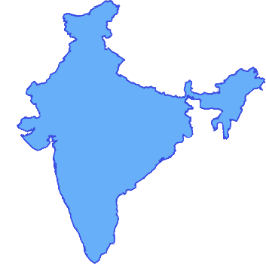 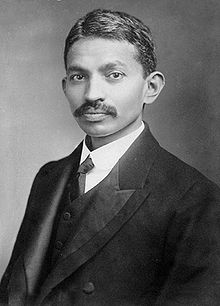 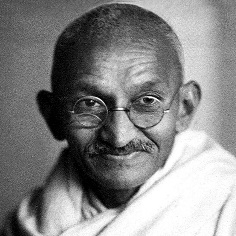 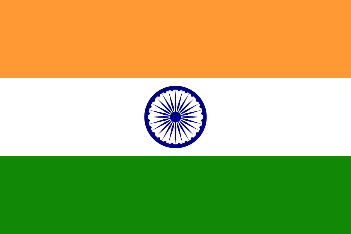 Click on the images to open information websites.What did Gandhi do for Indian people?What name did the Indian people give to Gandhi and what did it mean?Gandhi spent time in jail. How long and what for?Why did Gandhi write to Adolph Hitler?What happened in 1947?Put into your own words, ‘An eye for an eye will make the whole world blind.”Why did Gandhi fast in 1948?How did Gandhi die?What is Satyagraha?10. Do you believe Gandhi’s example proves that non-violence works as a way to stand up for your rights?5 or more facts about Gandhi, his life and work: